ANALISIS SEMIOTIKA IKLAN LAYANAN MASYARAKAT “PEDULI PENYIARAN SEHAT” PRODUK KPID JAWA BARATSEMIOTYC ANALYSIS OF PUBLIC SERVICE ADVERTISING “CARE FOR HEALTHY BROADCASTING” WEST JAVA KPID PRODUCTOleh:Febryanti Hasanah162050089SKRIPSIUntuk Memperoleh Gelar Sarjana Pada Program Studi Ilmu KomunikasiFakultas Ilmu Sosial dan Ilmu Politik Universitas Pasundan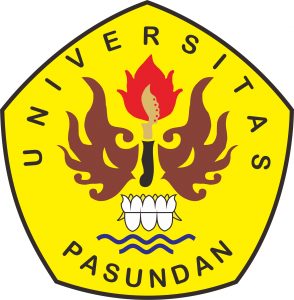 FAKULTAS ILMU SOSIAL DAN ILMU POLITIKUNIVERSITAS PASUNDANBANDUNG2021